Twelfth Sunday After TrinitySeptember 8th , 2019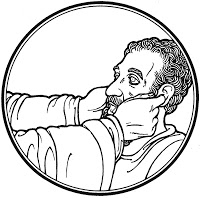 Prelude  	 	 	  	  	 	 	 	 	 	 	 	 	 	 	 	  	 	 	 	 	   Brief Order of Confession	p.77LITURGY OF THE WORDEntrance Hymn  	I Love Your Kingdom, Lord     368 	 	 	 	 	 	 	 	 	 	 Greeting                                                       	p.78                        	 Canticle of Praise    Glory to God	p.79Prayer of the Day                                                  	p. 82Old Testament Lesson:                                 	Isaiah 29:17 – 24			   Psalm 146  	           p. 287	Epistle Lesson  	2 Corinthians 3:4 – 11 		                                 Gospel Acclamation    Alleluia	p.83Holy Gospel                                     	St. Mark 7:31 – 37	Sermon                                                  	Rev. Christopher PorterHymn of the Day               Rise Up O Saints of God    	383	 	 	 	 	 	 	 	 	 	 The Apostles’ Creed              	                               p.85LITURGY OF THE SACRAMENTThe Prayers                           	                                        p.86Sharing the Peace                   	                               p.86AnthemOffertory    Let the Vineyards be Fruitful	                              p.87Offertory Prayer	p.87The Great Thanksgiving                                             	p.88The Words of Institution                                                   	p.89The Lord’s Prayer                                                         	   p.91The Communion
Continuous Communion.  Approach altar by center aisle and return to your seat by side aisle. Receive the Lord’s body from the pastor and receive the Lord’s blood from the communion assistants. Please place used glasses in the empty tray.Lamb of God      	p.92Communion Hymns	  204, 203, 214						   p.72Post-Communion Canticle    Thank the Lord	p.92Post-Communion Prayer	                                                                               	p.94Benediction                                     Sending Hymn              Lead on O King Eternal	495	 	 	 	 	 	 	 	 	 	 	 Announcements   		 DismissalPastor Christopher PorterMobile (248) 794-2263Home (540) 313- 4912All Baptized and repentant sinners who confess that we receive the true body and blood of Christ in the Holy Communion under the forms of bread and wine are welcome to commune at this altar. If you are not yet Baptized, or do not share our confession, you may come to the altar for a blessing. Approach with arms crossed over chest to indicate that you desire to receive a blessing. 9:30am – Christian Education11:00am - Divine Service with Holy CommunionA baby changing station & nursery is available in the Education wing. “Special Needs Box” - Please use the box on the front pew and on the table at the back entrance for suggestions or donations to the Special Needs Fund.Contact InformationChurch Office: 540-465-5456www.LebanonLutheranChurch.orgpastor.lebanon@gmail.com Like us on Facebook: Lebanon Lutheran ChurchPrayer Requests:Ernest Pingley, Anna Clem, Nadine Buckle, Julia Gochenour, And all caregivers.General AnnouncementsSpring Arbor Bible Study on Romans: Monday,10am at Spring Arbor Senior Care in Winchester.Winchester House Bible Study: Tuesday 10am at the Winchester House Senior CenterLuther’s Large Catechism Study: Monday, 7pm at the Church.Apple Butter! October 11th and 12th.Bulletin Announcements: Contact Missy Hockman missyhockman@yahoo.com or Brenda Rose rosesplumbinginc@gmail.com 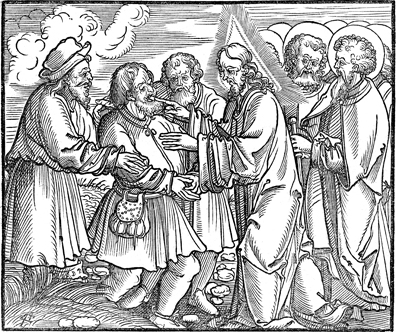 And they brought to him a man who was deaf and had a speech impediment, and they begged him to lay his hand on him. Mark 7:32Lebanon Lutheran ChurchLebanon Church, VirginiaTwelfth Sunday After TrinitySeptember 8th, 2019